Всероссийский конкурс «Творческий учитель – 2022»Разработка внеклассного мероприятия«Олимпиада профессионального мастерства по  специальности 13.02.11 Техническая эксплуатация и обслуживание электрического и электромеханического оборудования (по отраслям) для 1 курса»Автор работыШацких Наталья Геннадьевна, преподаватель Место выполненияГосударственное автономное профессиональное образовательное учреждение Самарской области «Тольяттинский машиностроительный колледж»Год создания 2021ПОЯСНИТЕЛЬНАЯ ЗАПИСКАОлимпиада профессионального мастерства по  специальности 13.02.11 Техническая эксплуатация и обслуживание электрического и электромеханического оборудования (по отраслям) (далее Олимпиада) является внеклассным мероприятием, которое организуется и проводится членами методической комиссии заявленной выше специальности на уровне колледжа. Олимпиада проводится ежегодно среди обучающихся по указанной специальности с первого по четвёртый курс.Олимпиада, как мероприятие, позволяет воспитывать в участниках личности, создаёт условия для самореализации, формирует способность применять полученные знания и умения в различных видах не только учебной, но и дальнейшей профессиональной деятельности на разных её этапах. А значит, способствует созданию условий для подготовки компетентных специалистов, готовых к социальному взаимодействию и конкурентоспособных на рынке труда.Материал, представленный в настоящей методической разработке, является частью Олимпиады и предназначен для проведения мероприятия на 1 курсе. Так как на первом курсе обучающиеся изучают только общеобразовательные дисциплины, то основной целью проведения Олимпиады является вовлечение ребят в профессиональную среду. Олимпиада позволяет выявить активных и заинтересованных обучающихся, а также проследить степень их базовой подготовки для овладения специальностью. Задания для участников первого курса сформированы на базе тем, изученных ими в общеобразовательном курсе предмета Физика. Задания Олимпиады направлены на проверку предметных результатов тем раздела Электродинамика, на которых базируется формирование аспектов профессиональных компетенций, заявленных во ФГОС по указанной специальности:ПК1.1 Выполнять наладку, регулировку и проверку электрического и электромеханического оборудования;ПК1.2 Организовывать и выполнять техническое обслуживание и ремонт электрического и электромеханического оборудования;ПК1.3 Осуществлять диагностику и технический контроль при эксплуатации электрического и электромеханического оборудования,а также на проверку степени формирования аспектов  некоторых общих компетенций:ОК 01 Выбирать способы решения задач профессиональной деятельности, применительно к различным контекстам;ОК 03 Планировать и реализовывать собственное профессиональное и личностное развитие;ОК 04 Работать в коллективе и команде, эффективно взаимодействовать с коллегами, руководством, клиентами;ОК 05 Осуществлять устную и письменную коммуникацию на государственном языке Российской Федерации с учетом особенностей социального и культурного контекста;ОК 10 Пользоваться профессиональной документацией на государственном и иностранном языках.ОБЩИЕ СВЕДЕНИЯОлимпиада проводится в 2 этапа. На первом этапе конкурсанты выполняют расчётную работу, на втором этапе практическую работу.График проведения олимпиады размещён на информационных стендах колледжа.Олимпиада, будучи внеклассным мероприятием, является частью учебной деятельности. А значит её организация и проведение, как на первом этапе, так и на втором основываются на использовании современных педагогических технологий.На каждом этапе олимпиады конкурсант выполняет задания индивидуально.В раздаточном материале каждого этапа заложено решение конкурсантом организационных вопросов общего характера. А именно:требование указать номер по жребию;обращение на внимательное прочтение задания;ссылка на необходимость оформить отчётную документацию;ссылка на время выполнения задания;ссылка на необходимость сдачи жюри заполненного бланка отчёта.На каждом этапе Олимпиады в выполняемую конкурсантом работу закладывается преамбула. Преамбула на 1 этапе: Вам как специалисту-электрику требуется по предложенной принципиальной схеме собрать электрическую цепь и проверить её работу. Для этого необходимо решить две задачи.Преамбула на 2 этапе:  Вам как специалисту-электрику требуется сопоставить реальные возможности лампы накаливания с её паспортными данными.  Для этого необходимо решить две задачи.Далее формулируются задачи, предполагающие определённый алгоритм действий со стороны конкурсанта. Для удобства оформления отчётной документации конкурсанту предлагается заполнить бланк – отчёт.Олимпиада, как форма проведения внеклассного мероприятия, является интерактивным методом обучения. Виды заложенных работ в качестве заданий конкурсантам предполагают применение  следующих образовательных технологий:личностно ориентированные технологии лежат в основе проведения олимпиады, т.к. позволяют реализовать потенциал обучающихся, имеющих высокий уровень подготовки и развития. В отличие от тематических учебных занятий, на которых эти обучающиеся чаще всего остаются занятыми не в полную силу; метод контекстного обучения направлен на формирование у конкурсанта профессиональных компетенций, так как профессиональные знания  и умения он получают в контексте собственных практических действий, приближённых к ситуациям будущей профессиональной деятельности;метод проблемного обучения даёт возможность активно развивать мыслительную деятельность конкурсанта. Чёткая формулировка задач помогает создать алгоритм выполнения задания, устанавливая связь между знаниями, полученными при изучении физики, имеющегося собственного жизненного опыта и прикладным характером выполняемой практической работы (на 2-м этапе). Такой метод способствует формированию у конкурсантов общих компетенций, направленных на умение организовывать собственную деятельность, умение принимать решения и нести за них ответственность; кейс-технология способствует формированию у конкурсанта навыка работы по оформлению отчётной документации в соответствии с предъявляемыми требованиями.Для удобства оценки выполненных конкурсантами работ на каждом этапе разработаны оценочные листы. В каждом оценочном листе сформулированы оценочные параметры и прописаны критерии их оценки с заложенным количеством баллов.Для подведения итогов на 1-ом и 2-ом этапах сформированы сводные ведомости результатов выполнения заданий.  Итоговая ведомость позволяет отследить рейтинг набранных конкурсантами баллов, определить победителя и распределить между конкурсантами места.Объявление итогов олимпиады и награждение происходит публично в актовом зале в часы, отведённые администрацией колледжа и при её участии.1 ЭТАПНа 1 этапе предусмотрено выполнение расчётной работы «Первые шаги электрика».Время выполнения работы 80 минут.Место проведения: учебная аудитория, предусматривающая возможность посадки конкурсантов по одному за каждый стол.Пакет конкурсанта (раздаточный материал и принадлежности):1.Бланк с заданием по выполнению расчётной работы «Первые шаги электрика» (страница 9);2.Бланк - отчёт 1 (страница 10);3.Чистый лист (черновик);4.Ручка для письма;5.Простой карандаш;6.Ластик.Пакет жюри:1.Оценочный лист 1 (страница 11);2.Ведомость результатов выполнения расчётной работы «Первые шаги электрика» (страница 13);.Министерство образования и науки Самарской области государственное автономное профессиональное образовательное учреждение Самарской области«ТОЛЬЯТТИНСКИЙ МАШИНОСТРОИТЕЛЬНЫЙ КОЛЛЕДЖ»Олимпиада профессионального мастерства по специальности13.02.11 Техническая эксплуатация и обслуживание электрического и электромеханического оборудования (по отраслям)1 курс  Расчётная работа «Первые шаги электрика»  Методические рекомендации по выполнению задания:1. В бланке отчёта обязательно укажите свой номер по жребию.2. Внимательно прочитайте задание. 3. Время выполнения задания не более 80 минут.4. Выполняйте задание в соответствии с очерёдностью поставленных задач.5. В качестве отчётной документации заполните бланк – отчёт 1.6. По окончании выполнения задания сдайте жюри заполненный бланк – отчёт.Задание: Вам как специалисту-электрику требуется по предложенной принципиальной схеме собрать электрическую цепь и проверить её работу. Для этого необходимо решить две задачи:Задача 1. Подготовьте электрическую схему к сборке. А именно, расставьте полярность на схеме в тех местах, где это необходимо. Пронумеруйте электроизмерительные приборы и подпишите резисторы не только на схеме, но и реальное оборудование. Теперь соберите электрическую цепь, в соответствии с принципиальной схемой.Задача 2. Чтобы проверить работу электрической цепи, необходимо предварительно выяснить, какими будут показания электроизмерительных приборов. Выполните необходимые для этого расчёты. Полученные результаты отметьте стрелочкой в соответствующем месте на шкале электроизмерительных приборов.Бланк – отчет 1Номер участника, полученный при жеребьевке ___________________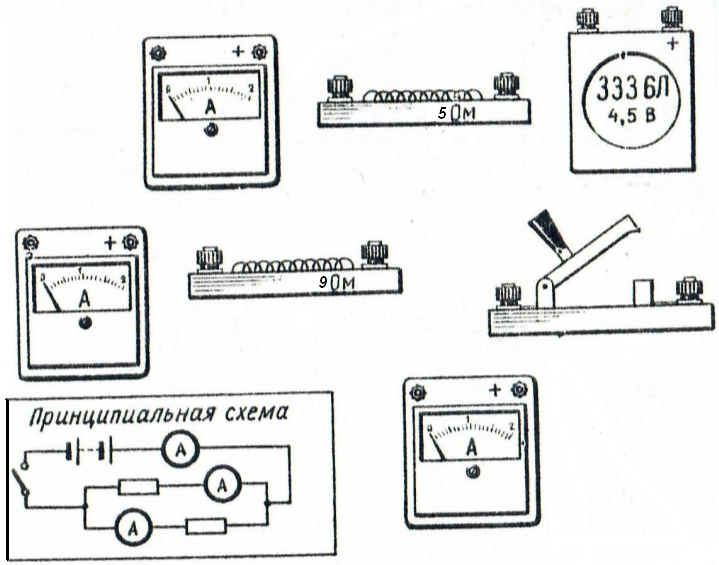 Дано:                                              Решение: ------------------------------------------------Найти:------------------------------------------------Оценочный лист 1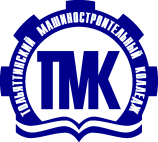 Министерство образования и науки Самарской областигосударственное автономное профессиональное образовательное учреждение Самарской области«ТОЛЬЯТТИНСКИЙ МАШИНОСТРОИТЕЛЬНЫЙ КОЛЛЕДЖ»ВЕДОМОСТЬрезультатов выполнения расчётной работы «Первые шаги электрика» Олимпиады профессионального мастерства по  специальности 13.02.11 Техническая эксплуатация и обслуживание электрического и электромеханического оборудования (по отраслям)Дата  проведения «_____»_______ 202_ г.1 курсПредседатель жюри                                        _______________   _________________________________                                                         подпись                                                    Ф.И.О.Члены  жюри                                        _______________   _________________________________                                                         подпись                                                    Ф.И.О.                                        _______________   _________________________________                                                         подпись                                                    Ф.И.О.                                        _______________   _________________________________                                                         подпись                                                    Ф.И.О.                                        _______________   _________________________________                                                         подпись                                                    Ф.И.О.2 ЭТАПНа 2 этапе предусмотрено выполнение практической работы.Время выполнения работы 80 минут.Место проведения: учебная мастерская, предусматривающая возможность посадки конкурсантов по одному за каждый стол с лабораторным оборудованием.Пакет конкурсанта (раздаточный материал и принадлежности):1.Бланк с заданием по выполнению практической работы  (страница 15);2.Монтажная схема (страница 16);3.Бланк - отчёт 2 (страница 17);4.Чистый лист (черновик);5.Ручка для письма;6.Простой карандаш;7.Ластик.Пакет жюри:1.Оценочный лист 2 (страница 19);2.Ведомость результатов выполнения практической работы  (страница 21);.Лабораторное оборудование (для каждого конкурсанта):1.Источник однофазного переменного тока;2.Лампа накаливания;3.Вольтметр;4.Амперметр;5.Соединительные провода.Министерство образования и науки Самарской области государственное автономное профессиональное образовательное учреждение Самарской области«ТОЛЬЯТТИНСКИЙ МАШИНОСТРОИТЕЛЬНЫЙ КОЛЛЕДЖ»Олимпиада профессионального мастерства по специальности13.02.11 Техническая эксплуатация и обслуживание электрического и электромеханического оборудования (по отраслям)1 курс  Практическая работа Методические рекомендации по выполнению задания:1. В бланке отчёта обязательно укажите свой номер по жребию.2. Внимательно прочитайте задание. 3. Время выполнения задания не более 80 минут.4. Выполняйте задание в соответствии с очерёдностью поставленных задач.5. В качестве отчётной документации заполните бланк – отчёт 2.6. По окончании выполнения задания сдайте жюри заполненный бланк – отчёт.Задание: Вам как специалисту-электрику требуется сопоставить реальные возможности лампы накаливания с её паспортными данными. Для этого необходимо решить две задачи:Задача 1. Соберите электрическую цепь, в соответствие с монтажной схемой.  Снимите и запишите показания электроизмерительных приборов. Нарисуйте принципиальную электрическую схему, в соответствие с монтажной схемой.Задача 2. Определите реальную мощность лампы и сравните с той, что в паспорте. Рассчитайте потребляемую этой лампой электроэнергию за 10 часов работы и стоимость потреблённой электроэнергии при тарифе 3 рубля за 1 кВт·ч.  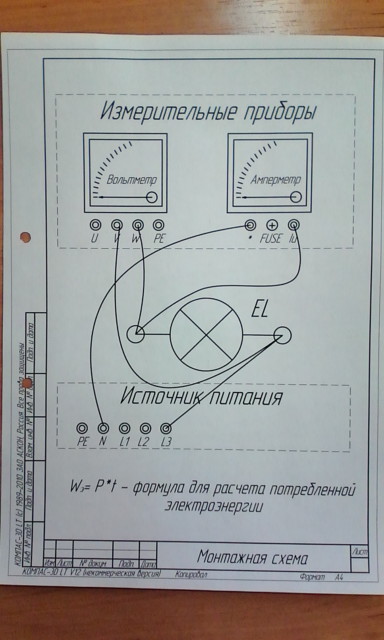 Бланк – отчет 2Номер участника, полученный при жеребьевке ___________________1 Показания электроизмерительных приборов, указанных на схемеПоказания  _______________________________                                            Название прибора_________________________________________________________________________________________Показания  _______________________________                                            Название прибора_________________________________________________________________________________________2 Принципиальная схема электрической цепи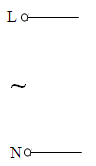 3 Расчёт мощности лампы накаливания_____________________________________________________________________________________________________________________________________________________________________________________________________________________________________________________________________________________________________________________________________________________________________________________________________________________________________________________________4 Сравнение расчётной мощности лампы с её паспортными данными (прокомментируйте результат)_____________________________________________________________________________________________________________________________________________________________________________________________________________________________________________________________________________________________________________________________________________________________________________________________________________________________________________________________5 Расчёт потребляемой лампой электроэнергии_____________________________________________________________________________________________________________________________________________________________________________________________________________________________________________________________________________________________________________________________________________________________________________________________________________________________________________________________6 Расчёт стоимости потреблённой лампой электроэнергии_____________________________________________________________________________________________________________________________________________________________________________________________________________________________________________________________________________________________________________________________________________________________________________________________________________________________________________________________Оценочный лист 2Министерство образования и науки Самарской областигосударственное автономное профессиональное образовательное учреждение Самарской области«ТОЛЬЯТТИНСКИЙ МАШИНОСТРОИТЕЛЬНЫЙ КОЛЛЕДЖ»ВЕДОМОСТЬрезультатов выполнения практической работы  Олимпиады профессионального мастерства по  специальности 13.02.11 Техническая эксплуатация и обслуживание электрического и электромеханического оборудования (по отраслям)Дата  проведения «_____»_______ 202_ г.1 курсПредседатель жюри                                        _______________   _________________________________                                                         подпись                                                    Ф.И.О.Члены  жюри                                        _______________   _________________________________                                                         подпись                                                    Ф.И.О.                                        _______________   _________________________________                                                         подпись                                                    Ф.И.О.                                        _______________   _________________________________                                                         подпись                                                    Ф.И.О.                                        _______________   _________________________________                                                         подпись                                                    Ф.И.О.Министерство образования и науки Самарской областигосударственное автономное профессиональное образовательное учреждение Самарской области«ТОЛЬЯТТИНСКИЙ МАШИНОСТРОИТЕЛЬНЫЙ КОЛЛЕДЖ»ИТОГОВАЯ ВЕДОМОСТЬрезультатов выполнения заданий Олимпиады профессионального мастерства по  специальности 13.02.11 Техническая эксплуатация и обслуживание электрического и электромеханического оборудования (по отраслям)Дата «_____»____________202_ г.1 курсПредседатель жюри                                        _______________   _________________________________                                                         подпись                                                    Ф.И.О.Члены  жюри                                        _______________   _________________________________                                                         подпись                                                    Ф.И.О.                                        _______________   _________________________________                                                         подпись                                                    Ф.И.О.                                        _______________   _________________________________                                                         подпись                                                    Ф.И.О.                                        _______________   _________________________________                                                         подпись                                                    Ф.И.О.ЛИТЕРАТУРА1.Рабочая программа учебного предмета Физика программы подготовки специалистов среднего звена по специальности 13.02.11 Техническая эксплуатация и обслуживание электрического и электромеханического оборудования в машиностроении, утверждённая приказом ГАПОУ СО «ТМК» от 28.05.2020 г. 2.Федеральный государственный стандарт среднего профессионального образования по специальности 13.02.11 Техническая эксплуатация и обслуживание электрического и электромеханического оборудования (по отраслям), утвержденный приказом Министерства образования и науки РФ от «07» декабря 2017 г. № 1196.СОДЕРЖАНИЕПояснительная записка2Общие сведения 51 этап 82 этап14Итоговая ведомость22Литература23Оценочный параметр и критерии его оценкиЗаложенное количество балловЗадача 14+2+41 Подготовка схемы: правильно должна быть указана полярность на источнике и трёх амперметрах (всего на четырёх элементах)- правильно указана полярность на всех элементах;- правильно указана полярность на трёх элементах;- правильно указана полярность на двух элементах;- правильно указана полярность на одном элементе.- полярность на всех элементах указана не правильно или отсутствует;432102 Подготовка оборудования: должны быть пронумерованы амперметры и подписаны резисторы- пронумерованы три амперметры и подписаны два резистора;- пронумерованы три амперметры /или подписаны два резистора; - не все пронумерованы амперметры и подписаны резисторы;- амперметры не пронумерованы и резисторы не подписаны.21103 Сборка цепи- последовательность элементов в цепи и их полярность соответствует схеме (так, как должно быть);- цепь собрана в целом верно (последовательность элементов и их полярность), но нумерация элементов (резисторов/амперметров) не соответствует схеме; - последовательность элементов в цепи логически верна, но перепутана полярность; - последовательность элементов в цепи и их полярность соответствует схеме конкурсанта (при этом схема может содержать ошибки);- отсутствуют какая-либо логическая последовательность в соединении элементов цепи или цепь не собрана.Штрафные баллы- наличие узловых соединений проводов вне контактных выводов42230- 1 Задача 25+51 Определение показаний амперметров- правильно определены показания трёх амперметров;- правильно определены показания двух амперметров;- правильно определены показания одного амперметра;- показания трёх амперметров определены не верно.Дополнительные баллы:- правильно оформлены пункты «Дано» и «Найти»;- грамотно оформлено решение.3210112 Нанесение показаний на шкалу амперметров- показания трёх амперметров отмечены на шкале правильно и в соответствии с их нумерацией;- показания трёх амперметров отмечены на шкале правильно, но без учёта их нумерации;- показания двух амперметров отмечены на шкале правильно в соответствии с их нумерацией;- показания одного амперметра отмечены на шкале правильно в соответствии с его нумерацией;- показания двух амперметров отмечены на шкале правильно без учёта их нумерации;- показания одного амперметра отмечены на шкале правильно без учёта нумерации;- отсутствуют отметки на шкале амперметров.5432210Максимальное количество баллов20№п/пНомер участника, полученный при жеребьевкеКоличество баллов за решение задач заданияКоличество баллов за решение задач заданияКоличество баллов за решение задач заданияКоличество баллов за решение задач заданияКоличество баллов за решение задач заданияСуммарное количество баллов№п/пНомер участника, полученный при жеребьевкеЗадача 1Задача 1Задача 1Задача 2Задача 2Суммарное количество баллов№п/пНомер участника, полученный при жеребьевкеПодготовка схемы Подготовка оборудованияСборка цепиОпределение показаний амперметровНанесение показаний на шкалу амперметровСуммарное количество баллов4245520Оценочный параметр и критерии его оценкиЗаложенное количество балловЗадача 15+1+21 Подключение электроизмерительных приборов: правильно должны быть подключены оба прибора - оба прибора подключены правильно, место положения приборов соответствует заданию;- оба прибора подключены правильно, но место положения вольтметра не соответствует заданию;- амперметр подключен неправильно, вольтметр подключен правильно и его место положения соответствует заданию;- амперметр подключен неправильно, вольтметр подключен правильно, но его место положения не соответствует заданию;- оба прибора подключены неправильно543202 Работа схемы без учёта подключения электроизмерительных приборов- лампа горит;- лампа не горит103 Показания электроизмерительных приборов- показания обоих приборов определены правильно;- показания одного прибора определены верно;- показания обоих приборов определены не правильно210Задача 24+2+2+2+21 Принципиальная электрическая схема- основные элементы изображены правильно и верно изображён их способ соединения;- элементы изображены правильно, неверно изображён способ соединения одного;- схема изображена неправильно4202 Расчёт мощности лампы накаливания - расчёт выполнен верно;- расчёт имеет арифметические ошибки;- расчёт неверен2103 Сравнение расчётной мощности лампы  с её паспортными данными- объяснения верные;- объяснения имеют неточности;- объяснения неверные2104 Расчёт потребляемой лампой электроэнергии- расчёт выполнен верно;- расчёт имеет арифметические ошибки;- расчёт неверен2105 Расчёт стоимости потреблённой лампой электроэнергии- расчёт выполнен верно;- расчёт имеет арифметические ошибки;- расчёт неверен210Максимальное количество баллов20№п/пНомер участника, полученный при жеребьевкеКоличество баллов за выполнение задач заданияКоличество баллов за выполнение задач заданияКоличество баллов за выполнение задач заданияКоличество баллов за выполнение задач заданияКоличество баллов за выполнение задач заданияКоличество баллов за выполнение задач заданияКоличество баллов за выполнение задач заданияКоличество баллов за выполнение задач заданияСуммарное количество баллов№п/пНомер участника, полученный при жеребьевкеЗадача 1Задача 1Задача 1Задача 2Задача 2Задача 2Задача 2Задача 2Суммарное количество баллов№п/пНомер участника, полученный при жеребьевкеПодключение электроизмерительных приборовРабота схемыПоказания электроизмерительных приборовПринципиальная электрическая схемаРасчёт мощности лампы накаливанияСравнение расчётной мощности лампы  с паспортными даннымиРасчёт потребляемой лампой электроэнергииРасчёт стоимости потреблённой лампой электроэнергииСуммарное количество баллов51242222201.2.3.4.5.6.№п/пНомеручастника,полученный при жеребьевкеФамилия, имя, отчествоучастникаКоличество баллов за заданияКоличество баллов за заданияИтоговое количество балловЗанятоеместо№п/пНомеручастника,полученный при жеребьевкеФамилия, имя, отчествоучастникаРасчётная работаПрактическая работаИтоговое количество балловЗанятоеместо